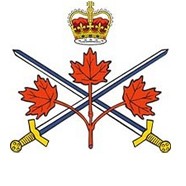 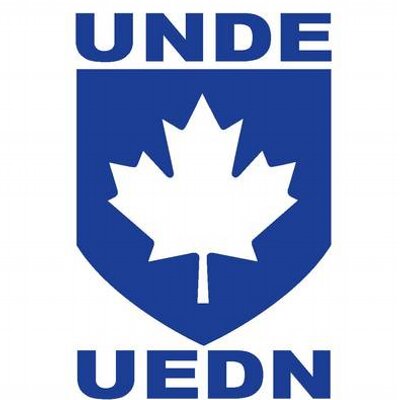 4 CDSG ReportAfter over two years, this portfolio has finally been sorted out. Meetings have been taking place quarterly and UNDE has five seats on the committee. Management Co-Chair: Colonel Vass. VP Ontario has the opportunity to join the committee.One issue has been a lack of communication concerning new and departing members. Management is supportive of a civilian in-clearance/out-clearance process that will allow Locals to know who their new members are and to remove members who retire or leave the Local.Vacancy reports demonstrate that there are a large number of vacant positions. Salary Wage Envelope (SWE) request submitted by 4 CDSG to Canadian Army to fill vacancies. One issue is when SWE is allocated but staffing and security clearances take so long that the fiscal year ends before the positions are filled. Security clearances, level II specifically, are creating a huge backlog. ADM(Hr-Civ) is addressing the issue via more funding for more staff resources.There have been concerns about exposure in the workplace. The Workers Safety Insurance Board (WSIB) allows workers to submit forms if they suspect they have been exposed to something physically harmful in the workplace. The bulk of topics from the UMCCs actually concern health and safety. The same issues have been discussed at various Health and Safety Committee Meetings across 4 CDSG and the National Health and Safety Policy Committee (NHSPC).Terms of Reference were reviewed. Meetings to occur bi-annually with special and emergency meetings called as required. Units within 4 CDSG are holding quarterly LMRC/LMCC meetings. This committee reduced the number of Co-Chairs from 4 to 2.Next meeting was to take place in May but the strike and then leave plans has caused a postponement to September.Respectfully submitted,James Potts